4  latki   - język angielski -   12.05.2020rWitam! Dzisiaj zostaną wprowadzone wyrazy i wyrażenia związane z jedzeniem . Nazwy przekąsek (jabłko, banan, kanapka) dzieci już znają z zeszłego roku.  Na początek niech dzieci  przywitają się z małpką Cheeky i zaśpiewają piosenkę:         https://www.youtube.com/watch?v=2-NWFCsh_RI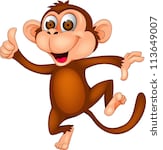 Teraz dzieci poznają kilka nazw produktów spożywczych oraz przypomną sobie  nazwy przekąsek:        ICE CREAM- lody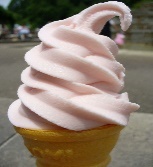       CAKE- ciasto   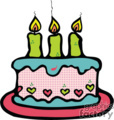         BISCUIT - ciastko, herbatnik               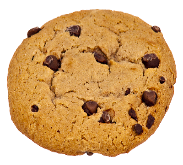         BANANA- banan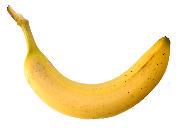          APPLE- jabłko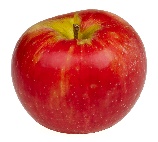           SANDWICH - kanapka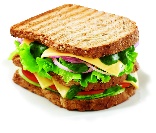 Aby dzieci mogły poćwiczyć wymowę proszę wejść tutaj: https://fiszkoteka.pl/zestaw/1348564-4-latki-foodPotem rodzic wskazuje obrazek z konkretnym jedzeniem i pyta : What’s this? - co to jest? Dziecko stara się odpowiedzieć po angielsku. Zamiast obrazka można pokazać prawdziwe jedzenie, będzie więcej frajdy. Polecam w załączeniu materiały do druku w temacie jedzenia. Na koniec dzieci żegnają się z Cheekym piosenką : https://www.youtube.com/watch?v=vyxrwjQrkPgMiłej zabawy!Katarzyna Niwińska